From: xxxxx 
Sent: Tuesday, February 8, 2022 2:04 PM
To: xxxxx
Cc: xxxxx
Subject: potvrzení přijetí objednávkyDobrý den,akceptujeme objednávku č.  2022/OB/27 ze dne 7.2.2022 na 3 ks počítačů Lenovo.S pozdravemxxxxx
xxxxx
asistentka ředitele společnosti ITS akciová společnost  |  Vinohradská 184,  130 52  Praha 3
xxxxx 
xxxxx | www.its.cz | e-procesy.cz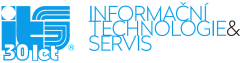 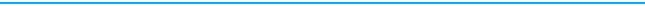 Obsah této zprávy, stejně jako  obsah související osobní a telefonické komunikace zástupců a zaměstnanců společnosti  ITS slouží výlučně jako prostředek k výměně  informací a, není-li to v nich výslovně uvedeno, nejsou právním  jednáním zakládajícím  závaznou  nabídku,  vznik,  změnu nebo  zánik  práv  či  právních  následků anebo   jednáním  směřujícím  bezprostředně  k uzavření smlouvy  a společnost ITS  nenese  jakoukoliv  odpovědnost  za  důsledky  či  újmu  vzniklou neuzavřením smlouvyObsah této zprávy, stejně jako  obsah související osobní a telefonické komunikace zástupců a zaměstnanců společnosti  ITS slouží výlučně jako prostředek k výměně  informací a, není-li to v nich výslovně uvedeno, nejsou právním  jednáním zakládajícím  závaznou  nabídku,  vznik,  změnu nebo  zánik  práv  či  právních  následků anebo   jednáním  směřujícím  bezprostředně  k uzavření smlouvy  a společnost ITS  nenese  jakoukoliv  odpovědnost  za  důsledky  či  újmu  vzniklou neuzavřením smlouvy